附件5：   大连理工大学“趣加·攀登杯”网站操作说明登录网址：www.dlutpdb.applinzi.com  （建议使用chrome、360、搜狗、百度浏览器登录）。点击页面右上角的注册按钮进行注册。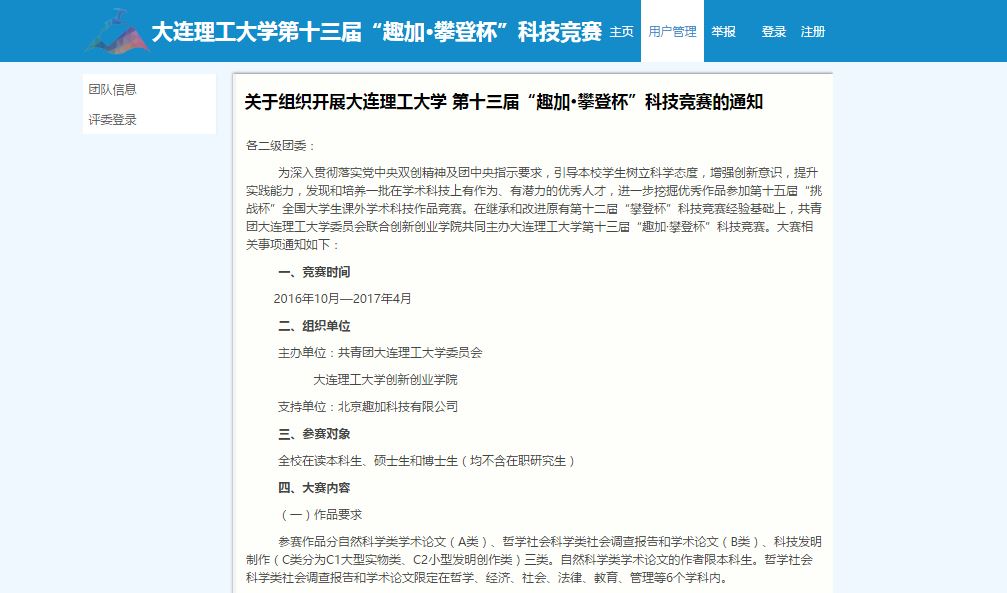 填写注册信息并提交进入用户主界面。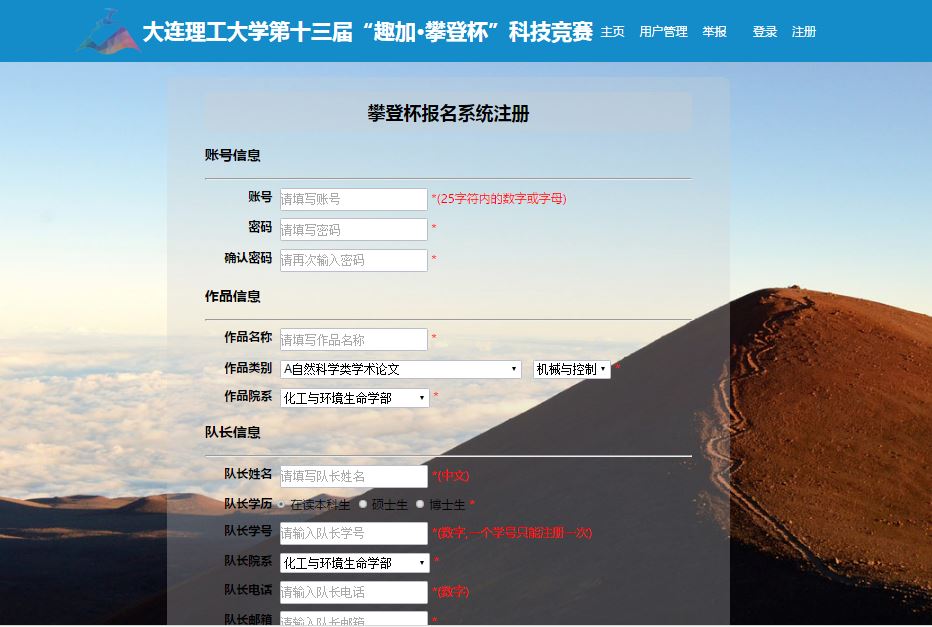 用户主界面显示队伍的成员信息，指导老师信息和上传作品。点击修改密码修改用户密码。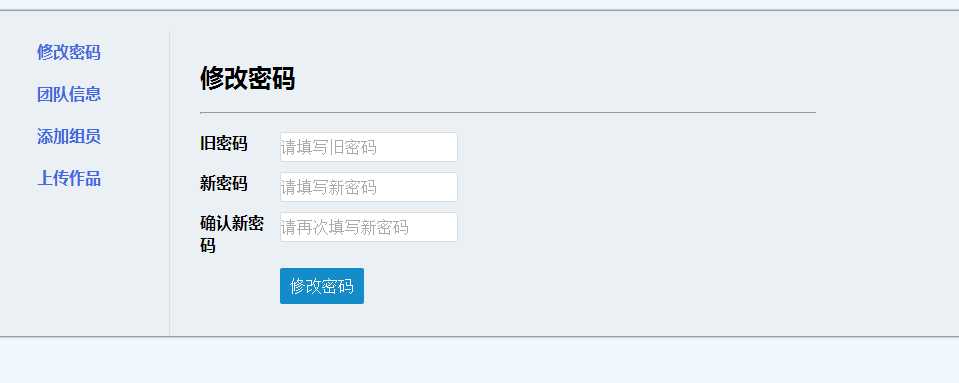 点击团队信息查看团队成员和指导老师信息。	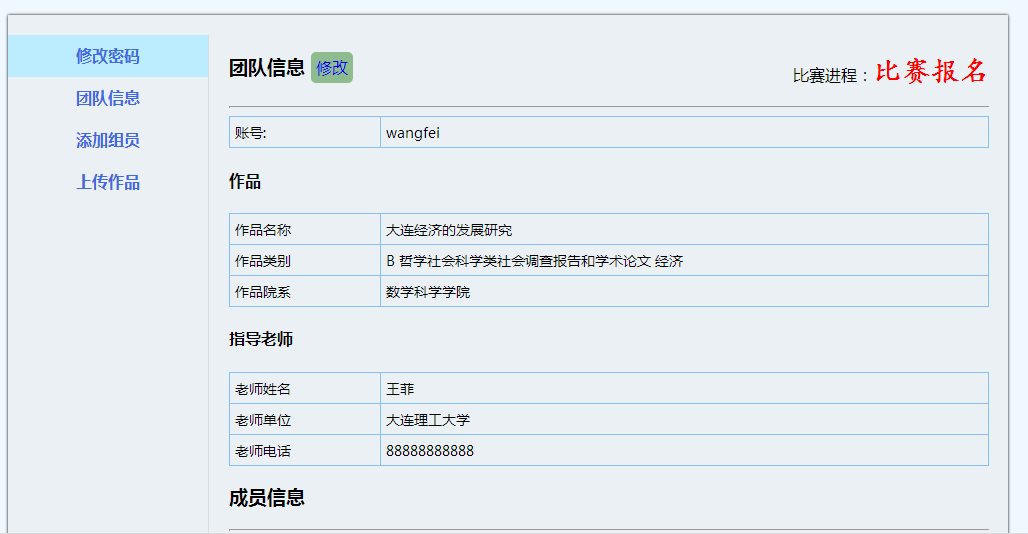 点击添加组员填写组员信息。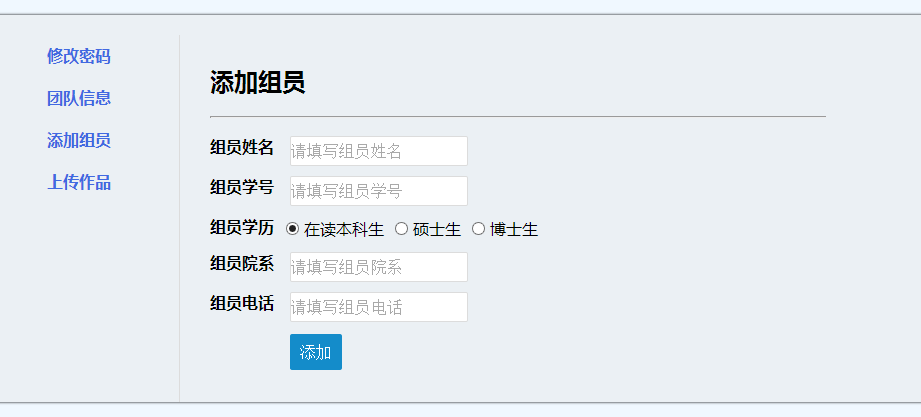 点击上传作品按照要求上传作品。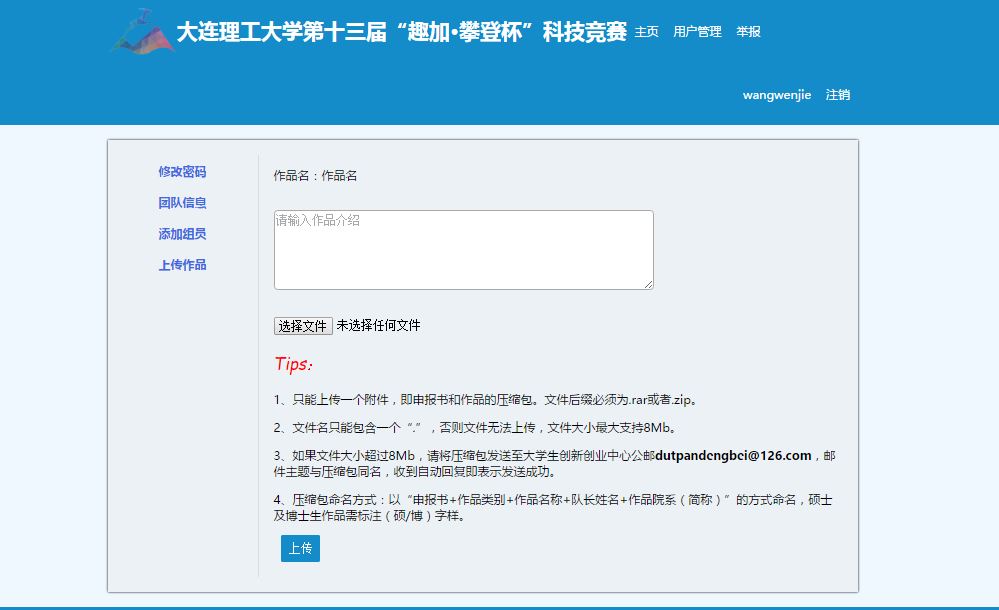 注：上传压缩包大小限于8Mb以下，超过8Mb的按照要求发送至校团委大学生创新创业中心公邮dutpandengbei@126.com，收到回复后表示发送成功。若忘记登录密码，可点击登录界面内找回密码，填写用户名，网站后台人员会将密码信息以邮件形式发送到用户注册邮箱，查收邮件后即可修改密码，重新登录。10、关于作品举报：若对他人提交的作品有异议，可通过网站举报功能提交举报信息，点击网站主页内举报，进入举报页面，可通过队长姓名和作品名称进行查找所要举报的作品。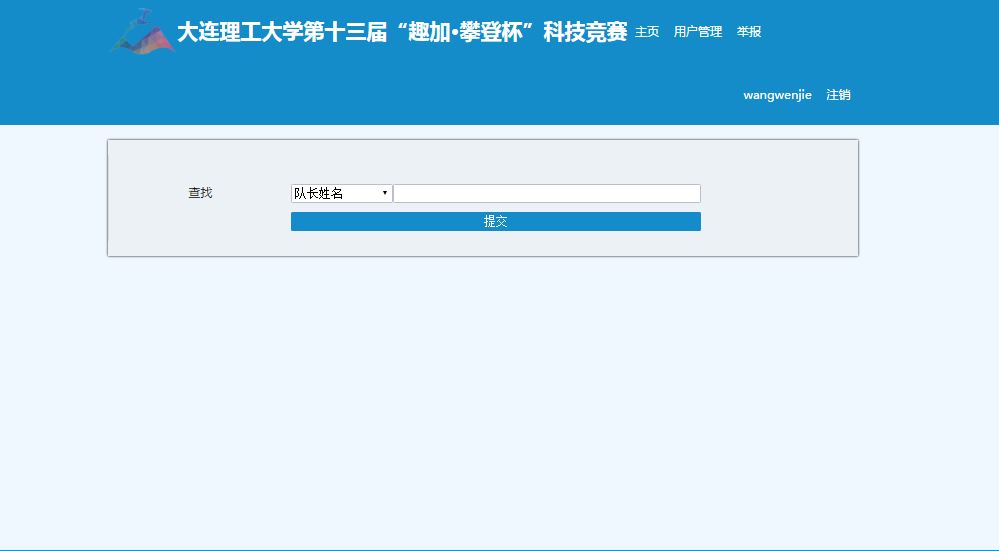 点击提交，页面显示所要举报作品的详细信息，核实无误后，点击操作栏中举报进行举报。进入举报人资料填写页面，举报人务必填写自己的真实信息并提交理由方能完成举报。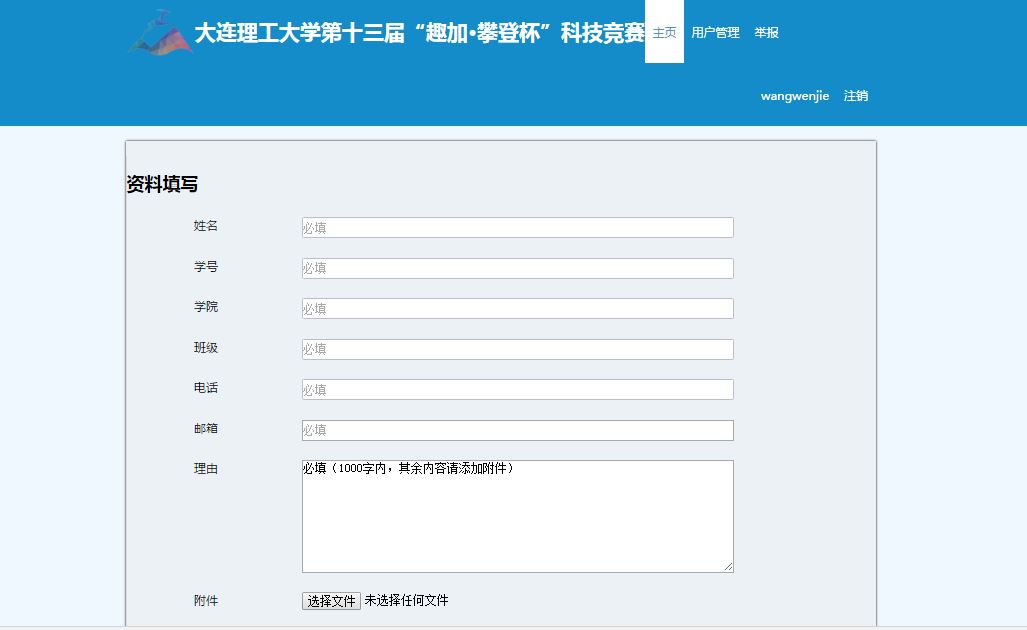 注：使用网站遇到其余问题可在第十三届“趣加·攀登杯”官方群咨询或者与当日大学生创新创业中心网站负责人联系。附：大学生创新创业中心网站负责人联系方式日期姓名联系方式QQ周一高宏博18742013632916776150周一李怡坤132040702581667253608周二文伟铭18940964119851995364周二黄亮18018960210862330230周三李天伦18742011506913241984周三梁之海187425160991321901094周四杨心怡155246878621151463111周四杨光187425252433464809194周五孙红娜15524711321695251181周五唐峰毅18136227366853537094周六张与阳150424133511967109812周六张艺展18742516939532465196周日童嘉豪158695913121043112528周日黄涔凌15566828348442084795